Informed consent statementThe IRB waived the need for informed consent. Waiver of informed consent for human study subjects was seen justifiable since the retrospective de-identified data review demonstrated minimal risk. 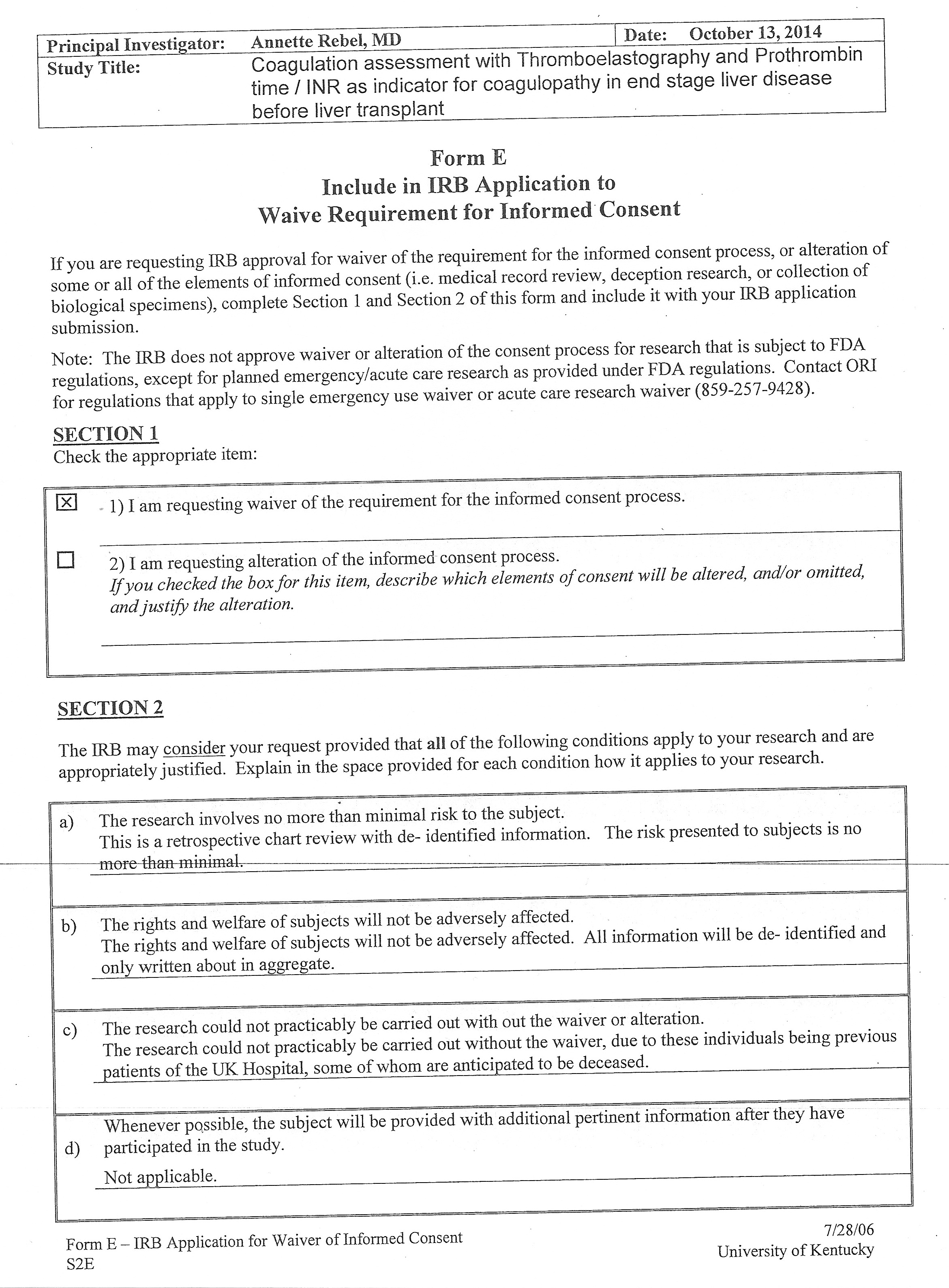 